МОУ Козьмодемьянская ОШ( в рамках комплексного профилактического мероприятия«Детская безопасность»с 26 августа по 30 сентября)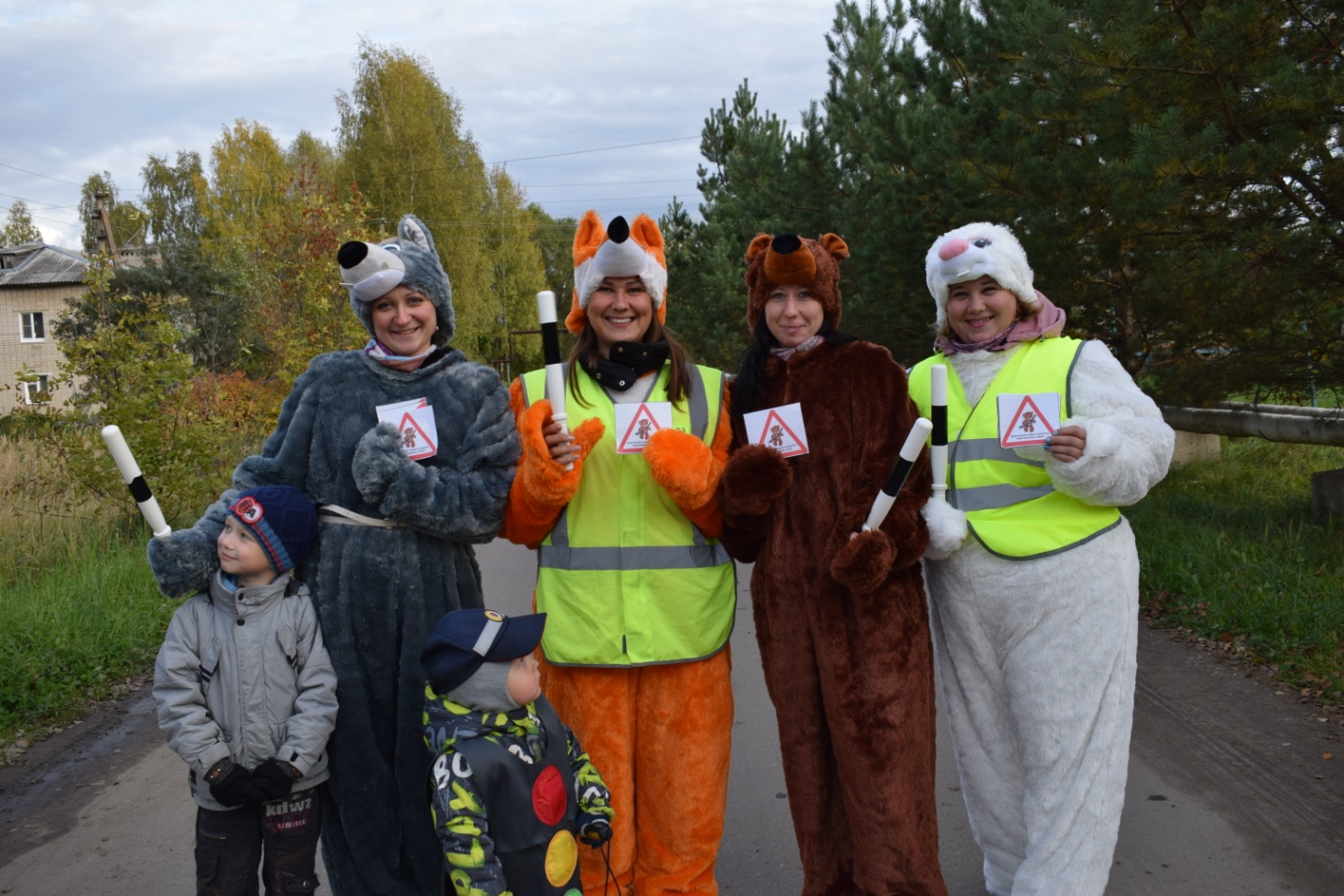 2019г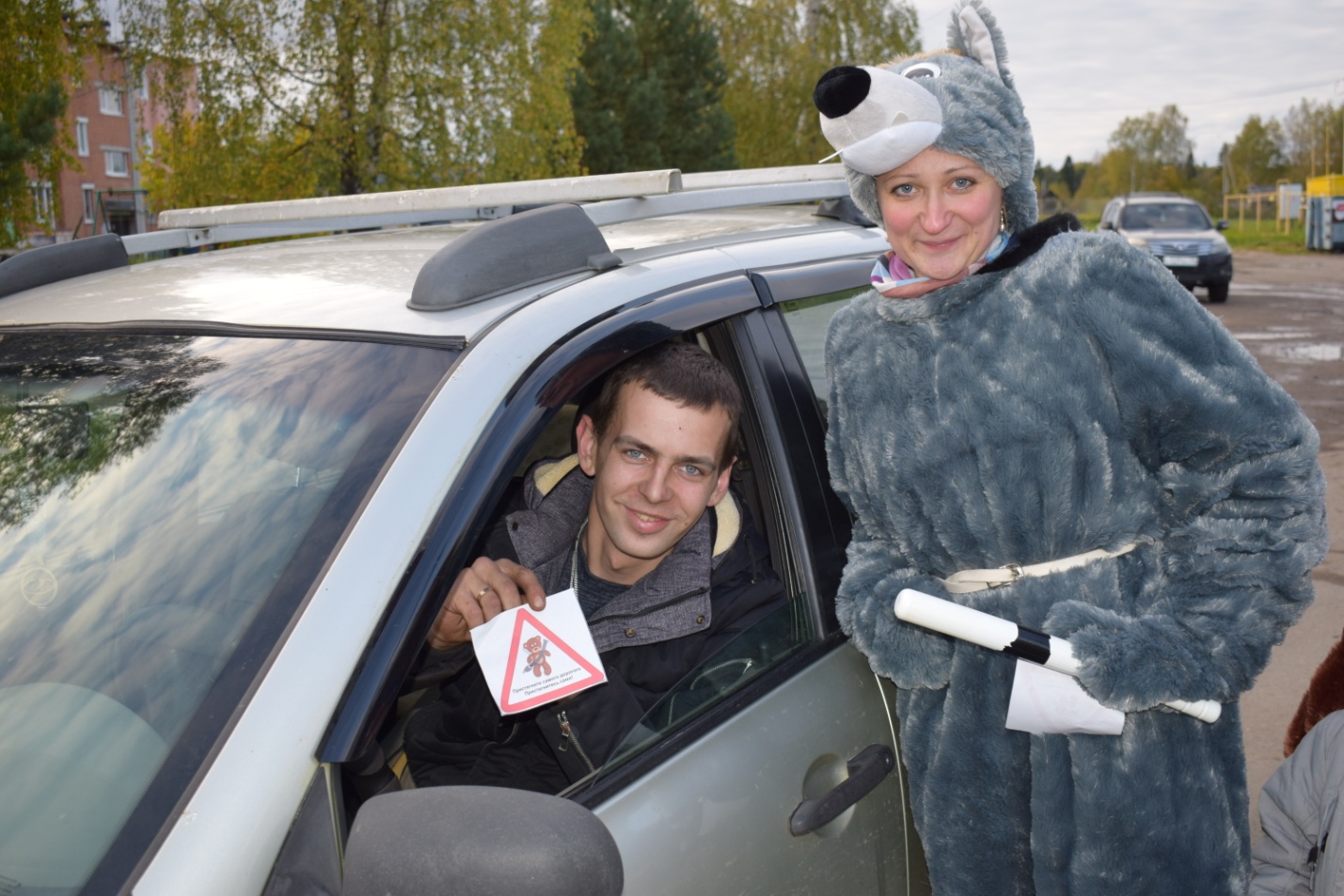 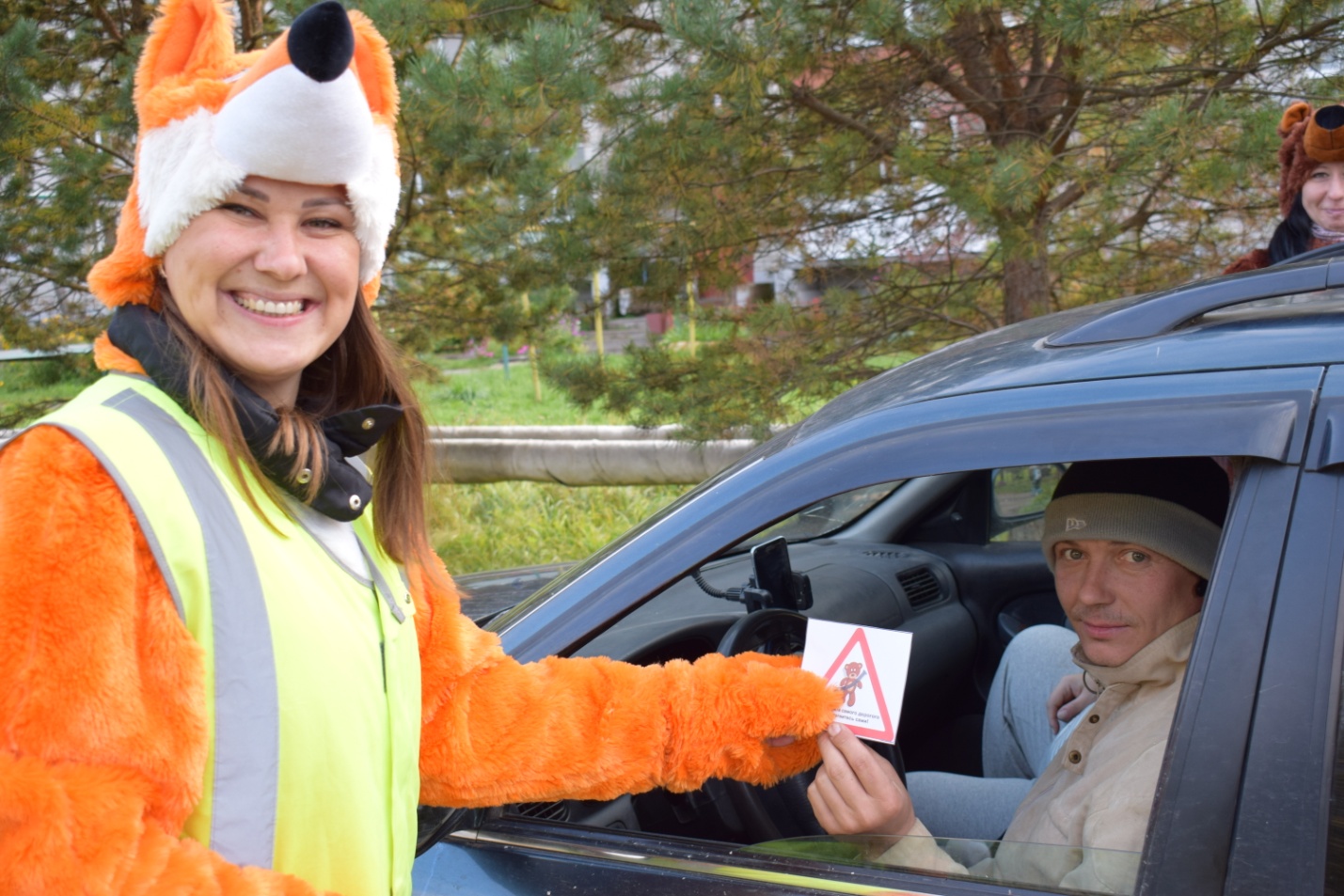 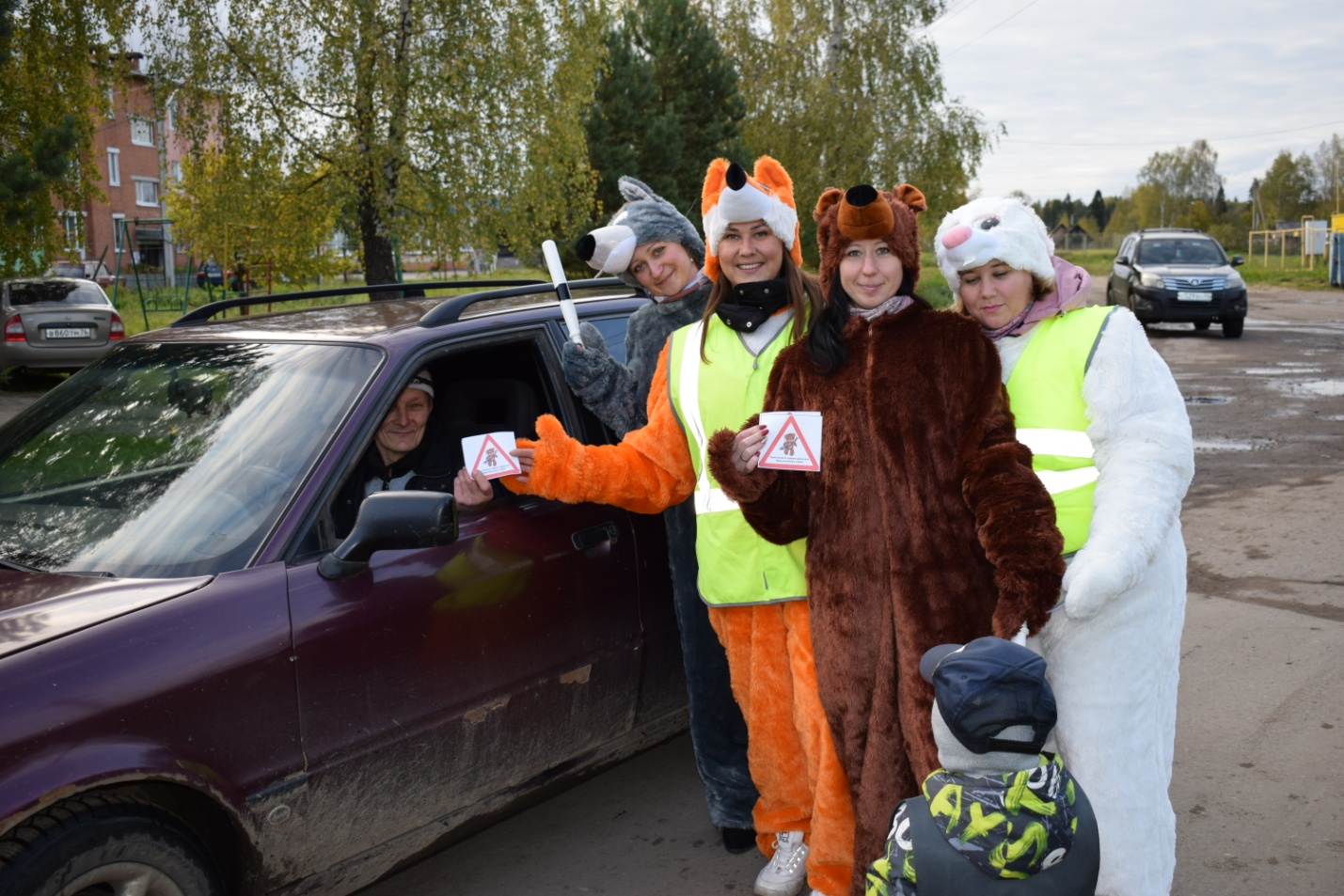 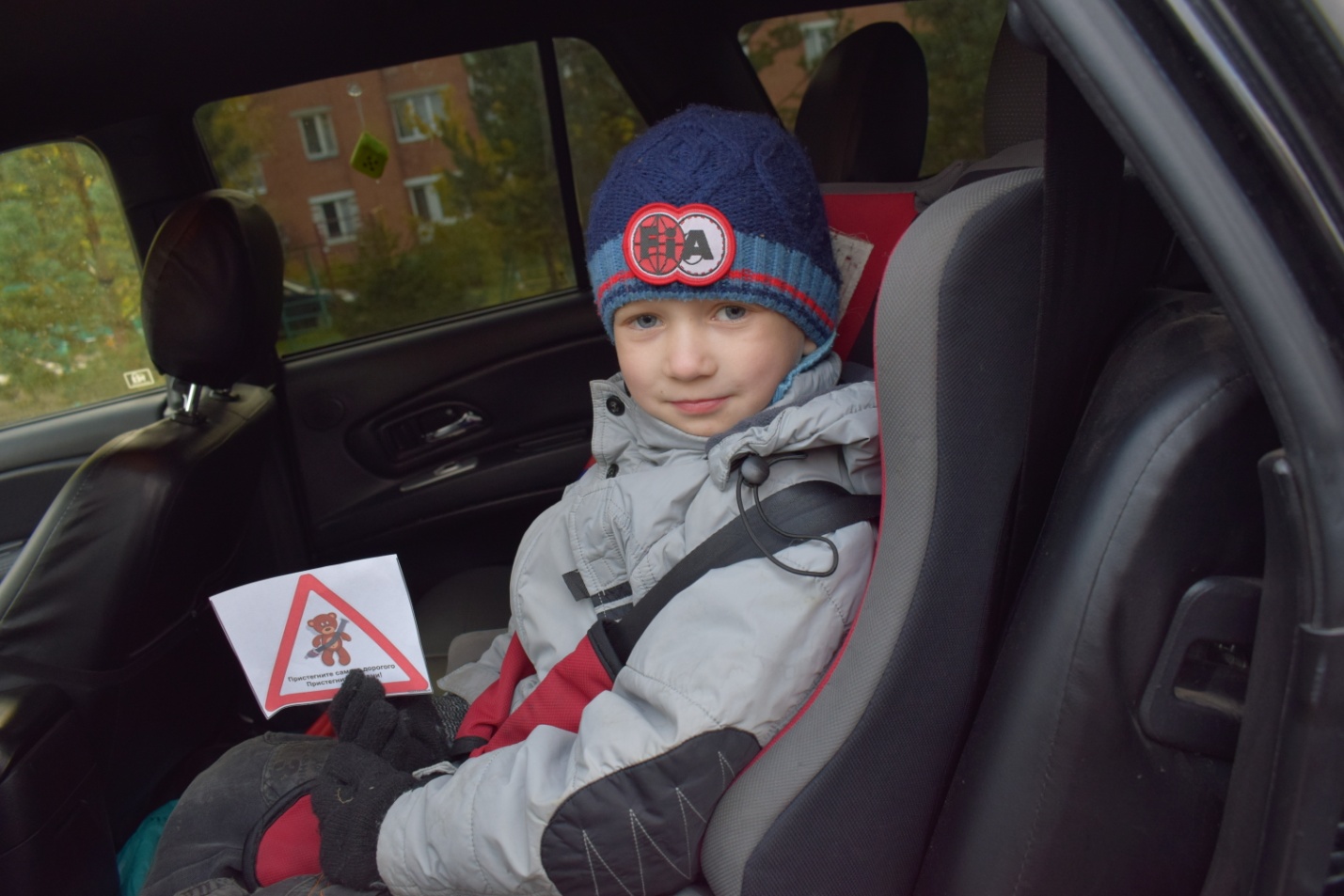 